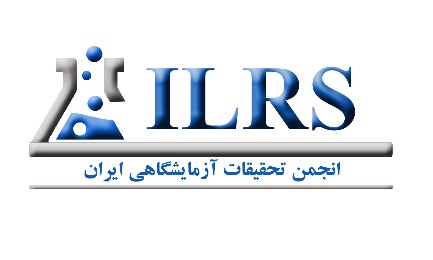 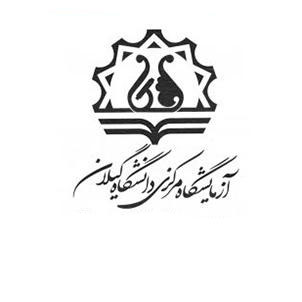 فرم ثبت‌نام کارگاه آموزشیاینجانب                 عضو هیأت علمی/دانشجوی دانشگاه                       دانشکده                                    بخش/گروه               متقاضی شرکت در کارگاه                       می‌باشم. همچنین مبلغ                       جهت هزینه شرکت در کارگاه                                                                                               را به شماره کارت دانشگاه گیلان/ حساب انجمن تحقیقات آزمایشگاهی ایران و شناسه پذیرنده                      پرداخت نموده‌ام.                                                                                                                   تاریخ و امضاءhttps://www.ilrsociety.com/وبگاه: ایمیل: ilrs.2018.um@gmail.comتماس:   09031742754، 01333690451نام و نام خانوادگی (لاتین)شماره تماسآدرس ایمیلشماره ملی